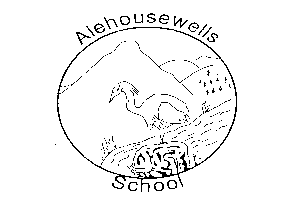 Alehousewells SchoolNewsletter 12March 2017Alehousewells School                         Bremner WayKemnayAB51 5FWTel:  01467 536910Emergency Phone line 0870 054 4999, Pin no. 021180alehousewells.sch@aberdeenshire.gov.ukHead Teacher: Mrs Carol HughesEmergency Contact Details UpdateChilds Name:_____________________Class:________________Emergency Contact:Name:________________Number:______________Address:________________________________________________________Diary Dates:Friday 24 March – Comic Relief, wear red, your pjs or crazy hair, or all three and pay £1.Friday 31 Mar – Last day of term. Church service, 2pm, note change of time.Tuesday 18 Apr – Back to school. P7 leave for Dalguise, 9.30am.Friday 21 Apr – P7 return from Dalguise, 4.30pm.Tuesday 25 Apr – Parent Council meeting, 6.30pm, all welcome.Monday 1 May – School closed for May Day.Monday 22 May – Sports’ DayMonday 29 May – Sports’ day reserve date.Tuesday 30 May – Parent Council meeting, 6.30pm, all welcome.Monday 5 June – School closed for Local holiday.Thursday 8 June – Shorts & shades disco – P1-3 6.30-7.30, P4-7 7.35-8.50.Friday 9 June – Folder of work home todayWednesday 21, Thursday 22 & Friday 23 June – P7 Link days at Kemnay AcademyThursday 22 June – Meet your new teacher.Thursday 29 June – Dress as you please day. Talent Show.Friday 30 June – Last day of the session. Church service, 10am, all welcome. Tuesday 22 Aug 2017 – P2-7 back to school.Dear Parents/Carers, 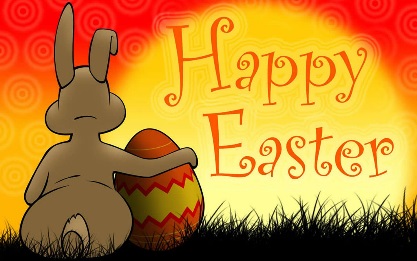 Here we are in the second last week of term. Where has the time gone?Bingo nightMany thanks to everyone who came along or handed in raffle prizes for our recent Bingo night. We had great fun and raised a magnificent £508 for school funds! We hope to run more Bingo nights in the future if this is something that would be popular. Please let us know by completing the feedback part at the end.Painting shirts/aprons for everyoneWe would like to encourage all children to bring a painting apron or large t-shirt/old shirt to keep in school to be used when painting or taking part in other messy activities. This would help protect school clothes. Thanks.Comic relief theme/change of dress down dayThis Friday is Comic Relief day, and the theme, decided by the Task Force, is wear red, wear your pyjamas or crazy hair, or all three! Please also bring a suggested donation of £1. Please note, this dress down day is instead of a dress down day next week.  The school has sold 4 boxes of red noses raising £160 towards Comic Relief!£1000 Garioch community partnershipWe are delighted that our Eco group has been awarded £1000 from the Garioch Partnership, to go towards paying for 4 new bins for our playground. The money has come from their Community initiative grants and is to go towards our playground improvements. We look forward to our new bins brightening up the playground and encouraging everyone to keep our playground tidy.Asda green tokensFrom 1 April, our school will be 1 of 3 groups nominated at Asda Dyce (box just inside the door).  Every customer gets a token or 2 if they bring their own bags.  Just ask for one if not.  After 3 months, the winner gets a £500 cheque, the other two get awarded £200.  Please let other people know and try to pop in at some point to vote for us to raise money for our new bins.  Thank youCollection at church for SSPCAWe are having a collection for our Charity of the year, the SSPCA, at our Easter Church service, next Friday afternoon. Please note, the time of the service is now 2pm, instead of the usual 10am. If anyone would like to walk with us to and from the church, please let the Office know. Thanks.Dalguise residential trip, 18-21 April 23 P7 pupils, Mrs Fraser, Mrs Campbell and I are off to Dalguise in Perthshire for a residential trip. In my absence, if you have a query, please go to your child’s class teacher in the first instance, but failing that, Mrs Brooks, P4 teacher, has agreed to help if need be.Xpressions Another new system for you all to take advantage of and keep up to date with what is happening – it is very user friendly, so please take the time to download.  Again this will be live at the start of the new term!Logging in to XpressionsWhen you are ready to set up your Xpressions login (usually after receiving an email or letter etc from your school) make sure that the mobile phone number that you have recorded at the school is switched on.1.  If you have not already done so, install The Xpressions App.I need help to install the app – I have an Apple device | I have an Android device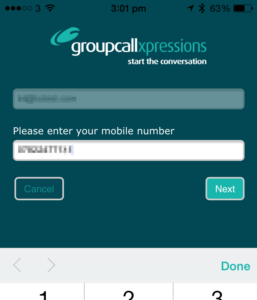 2.  When you have installed the app, open it and enter your email address then click ‘Next’.All personal details will be taken from the school records, so the information you provide needs to match what they have on file. If you are unable to enter details successfully you will need to speak to your school office. If you are sure you have entered information correctly but you still see an error message, it is likely that the school records are incorrect so please contact your school.3.  Enter your mobile number and click ‘Next’.When you have entered details correctly you will receive a text message to your mobile phone containing a 6 digit code.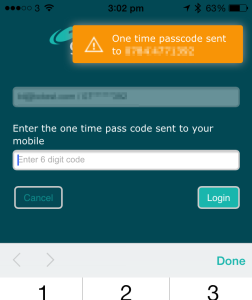 4.  Enter this code on screen and press ‘Login’.If you do not receive a code, use the ‘Resend Code’ function. However there can be delays due to mobile phone providers and other factors outside of the control of The Xpressions app and the school so please wait for at least 5 minutes and ensure you are in an area with mobile phone coverage.Skype (telephone)As of the start of the new term (Tuesday 18 April), the school will have a new telephone number as we move to a new Skype system.  Please start using this new number – 01467 536910.  You will then be given the choice to either report an absence or speak to a member of the Admin Team.Quiz nightMany thanks to everyone involved in organising or attending the recent Quiz night at the Golf club, as well as those parents and local businesses who very kindly donated raffle prizes. Again, we raised a fantastic £466.90, and had great fun along the way. The winning team was the Woo Woos, so well done to them.SSPCA donationsLast week, P7 had their parents in to the class so that the children could share their learning from their World War 2 topic. They collected donations of £17.06 which will go towards the SSPCA. Tuck shopReminder that tuck shop will be running every Tuesday.RemindersIf your child is absent from school for any reason, please advise the School Office as soon as possible.If your child has had vomiting and/or diarrhoea, they MUST remain at home for 48 hours after the last episode.The best prevention for head lice is to check your child’s head weekly.  If you need further advice, the Health Visitor, School Nurse or Pharmacist would be happy to discuss this with you.All children must wear indoor shoes within the building, as this helps to maintain the fabric of the school.All children must have a PE kit every day, brought in on a Monday and taken home on a Friday.All children should have a jacket every day for outdoor activities.Children are encouraged to drink water only during the school day.  Juice is reserved for break times.   Fizzy drinks are not permitted in school.  As a health promoting school, we encourage healthy options.AchievementsWe would like to recognise our pupils for achievements earned out with school.  If your child has done anything that you feel should get a mention, please let the office know so that we can include these in future Newsletters.I hope you all have a restful two weeks holiday and that the children return at the end of April refreshed and raring to go in the last and very busy term of this session. Many thanks for the hard work and support you as parents and carers give, either when taking the time to work on Reading or Homework, discussing the Passports each Friday or coming in and working with classes in school. It is very much appreciated.Yours Sincerely, 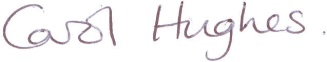 Carol HughesHEAD TEACHER_____________________________________________________________You are invited to comment on the return pro-forma on any aspect of school whether as a comment/ suggestion, compliment or concern. These are responded to as and when necessary.Comment/Suggestion, Compliment or Concern, March 17 __________________________________________________________________________________________________________________________________________________________________My name_______________________________________________My child’s name and class _________________________________